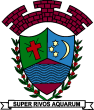 PREFEITURA MUNICIPAL DE RIBEIRÃO CORRENTE/SPDEPARTAMENTO DE EDUCAÇÃOE. M. “Farid Salomão” (PRÉ-ESCOLA)Rua Rita Cândida da Silveira nº 1200 – Bairro Monte Alegre – Ribeirão Corrente/SP - CEP: 14.445-000Fone: (16) 3749-1013 / e-mail: preescola@ribeiraocorrente.sp.gov.brATIVIDADES REMOTAS – ARTE – JUNHO/2021PRÉ-ESCOLA “Farid Salomão”PROFESSOR JULIANO BATISTA– ARTEFESTA JUNINA: CORES E FORMAS1ª SEMANA: 31/05 a 04/06/2021 - DESENHO DA FESTA JUNINA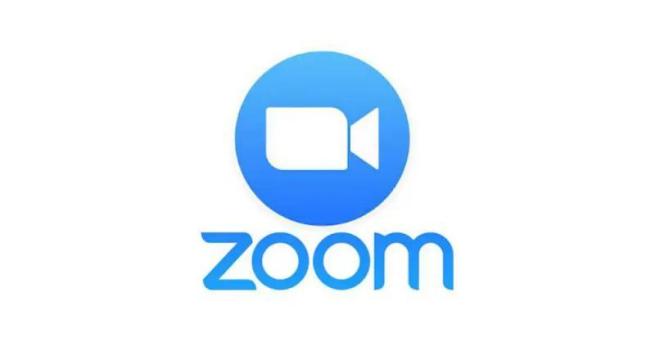 Aula on-line App ZOOM(O professor irá enviar o link no grupo para participarem da aula.)     A festa junina é uma das nossas expressões culturais mais características, não é mesmo? Tanto é que elas inspiraram a criação de inúmeras obras de arte maravilhosas.     Inspirados em uma dessas obras, você irá criar um belo desenho, procurando reproduzir o máximo possível de elementos que fazem referência à festa Junina. 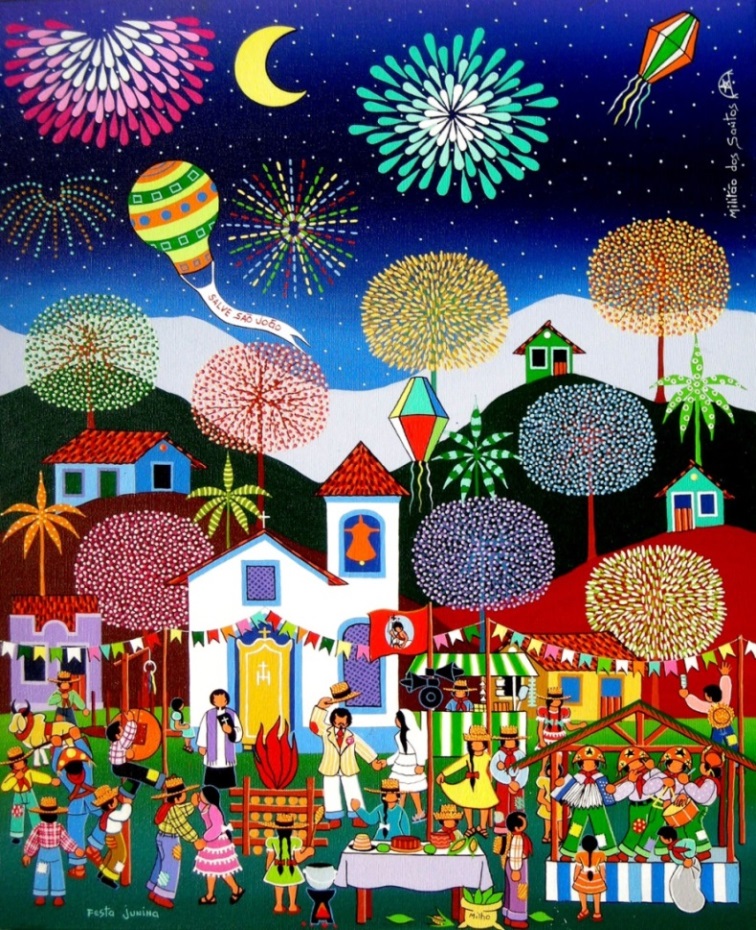 ENVIAR A FOTO DA ATIVIDADE NO MEU PARTICULAR.2ª SEMANA: 07 a 11/06 - BANDEIRINHAS (ALFREDO VOLPI) Aula on-line App ZOOM(O professor irá enviar o link no grupo para participarem da aula.)       Alfredo Volpi é um importante pintor brasileiro que criou diversas obras com o tema das bandeirinhas de festa Junina.        Faça uma colagem inspirando-se na obra desse artista. 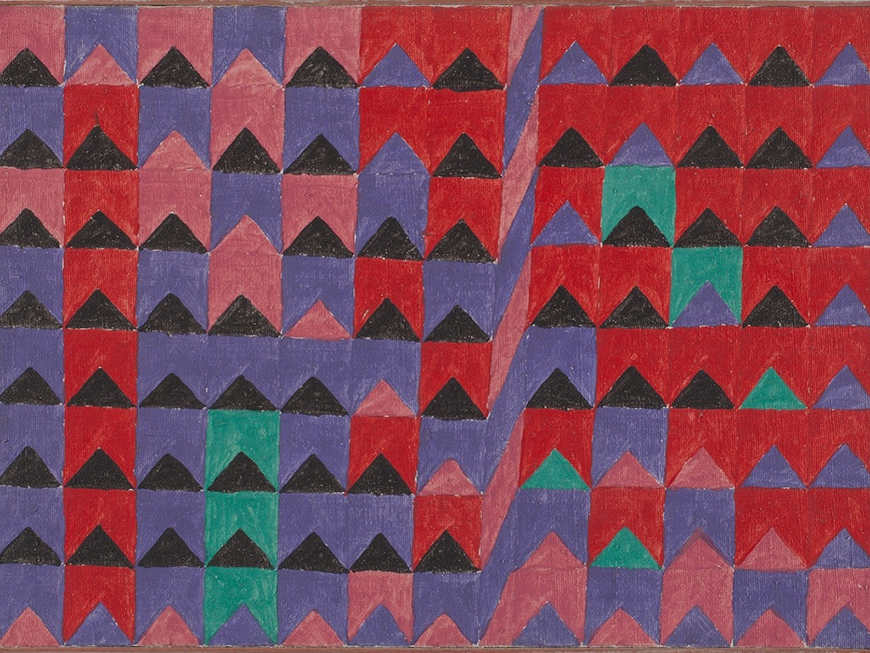 Link: https://youtu.be/RL2F1CTRA-EVÍDEO: COMO FAZER BANDEIRINHAENVIAR A FOTO DA ATIVIDADE NO MEU PARTICULAR.3ª SEMANA: 14 a 18/06/2021 - VARAL DE BANDEIRINHASAula on-line App ZOOM(O professor irá enviar o link no grupo para participarem da aula.)       Seguindo a ideia da atividade anterior; iremos fazer bandeirinhas para enfeitar um pequeno varal. Escolha cores diferentes, pode usar também folhas de jornal ou revista para compor seu varal. Depois de pronto tire uma foto e envie ao professor de ARTE. 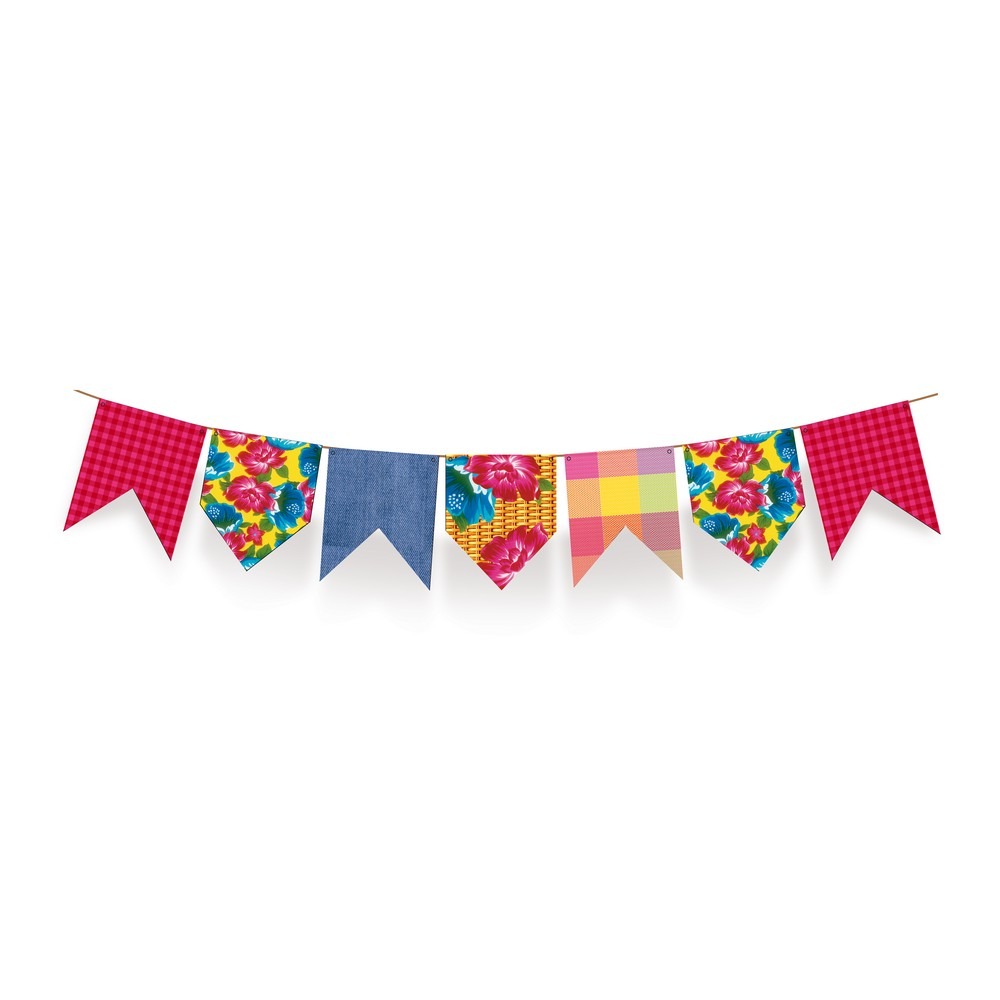 ENVIAR A FOTO DA ATIVIDADE NO MEU PARTICULAR.4ª SEMANA: 21 a 25/06/2021 - PINTURA MÁGICA COM GIZ DE CERA E TINTA PRETAAula on-line App ZOOM(O professor irá enviar o link no grupo para participarem da aula.)       É uma técnica super divertida e fácil de se fazer. Iremos aplicá-la no tema de bandeirinhas de festa junina.       Vai precisar de:      - Giz de cera      - Tinta guache preto      - Pincel      - Caneta sem tinta ou clipe de papelAgora siga passo a passo:Pinte toda a folha com a cor de giz escolhida;Não deixe espaço em branco entre as cores e preencha ao máximo toda a folha;Passe uma camada de guache preto e espere secar bem (24 horas);Faça o desenho diretamente com a ponta de uma caneta sem tinta ou com um clips. 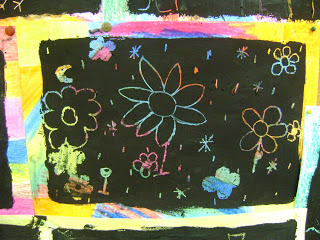 ENVIAR A FOTO DA ATIVIDADE NO MEU PARTICULAR. 5ª SEMANA: 28 a 30/06/2021 - BRINCADEIRAS DE FESTA JUNINAAula on-line App ZOOM(O professor irá enviar o link no grupo para participarem da aula.)      Uma Festa Junina boa tem que ter: Fogueira, Quadrilha, comidas típicas e, brincadeiras tradicionais. Vamos conhecer algumas delas: Bola no Alvo (acerte o alvo) Corrida de SacosDança da LaranjaCorrida do Ovo na colher.       Escolha uma dessas divertidas brincadeiras e experimente. Chame, o papai, a mamãe, os irmãos para brincarem com você, depois envie uma foto ou vídeo da brincadeira.      SE DIVIRTAM!!!!NÃO ESQUEÇA DE ENVIAR A FOTO DA SUA ATIVIDADE!!!